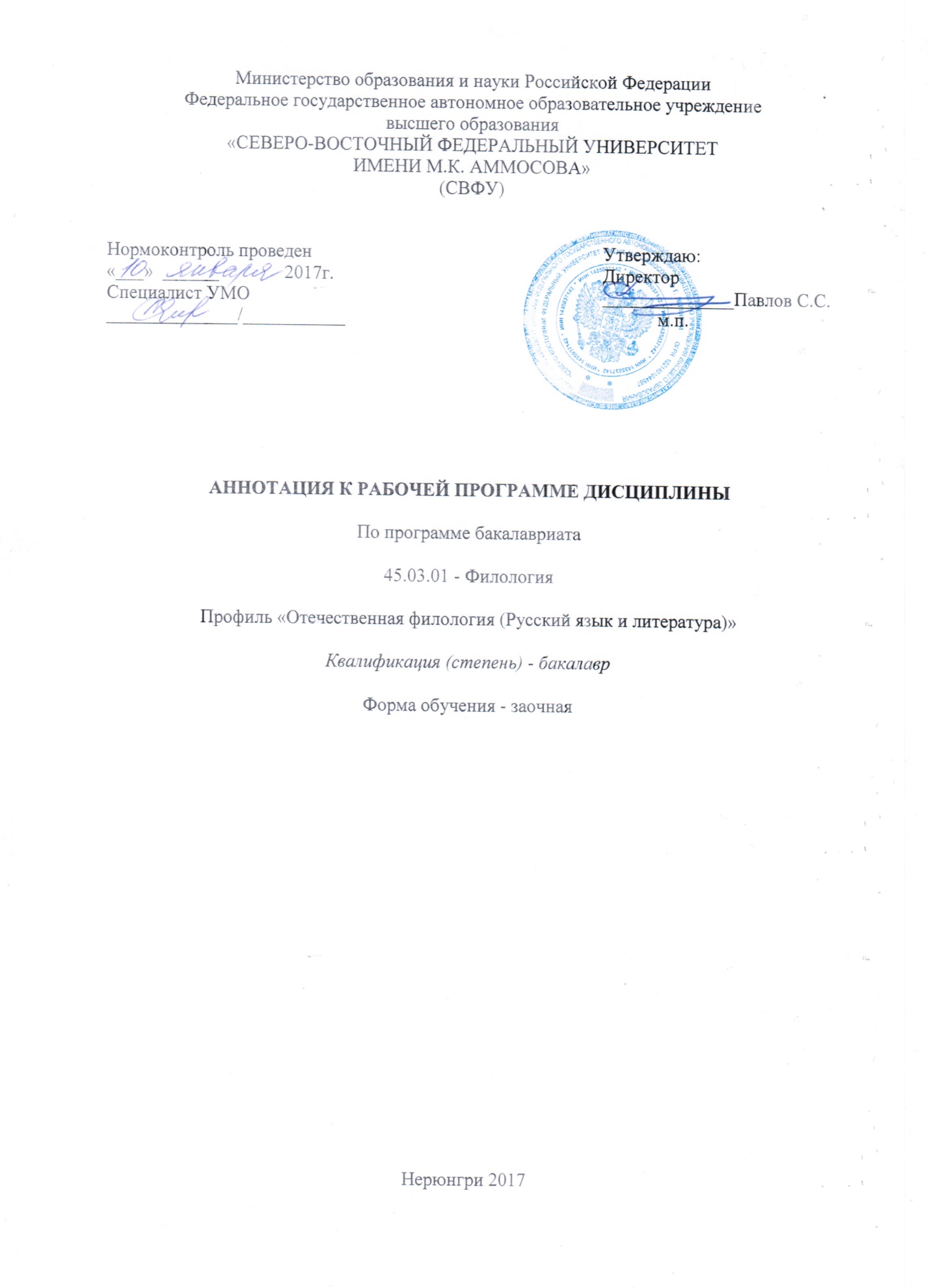 АННОТАЦИЯк рабочей программе дисциплиныБ1.Б.9 Основы УНИДТрудоемкость 3 з.е.1.1. Цель освоения и краткое содержание дисциплиныЦель освоения дисциплины Б1.Б.9 «Основы УНИД» - дать студентам теоретические знания и практические навыки в области организации и проведения научных исследований в рамках курсовых, дипломных работ, а также в дальнейшей деятельности в соответствии с избранной специальностью. Сформировать интерес к осуществлению научных исследований на основе существующих методик в конкретной узкой области филологического знания с формулировкой аргументированных умозаключений и выводов.Краткое содержание дисциплины: Организация научно-исследовательской работы в вузах и научно-исследовательских учреждениях России. Наука и научное исследование. Методология научных исследований. Подготовительный этап научно-исследовательской работы. Сбор научной информации. Написание и оформление научных работ студентов. Особенности подготовки, оформления и защиты студенческих работ.1.2. Перечень планируемых результатов обучения по дисциплине, соотнесенных с планируемыми результатами освоения образовательной программы1.3. Место дисциплины в структуре образовательной программы1.4. Язык преподавания: русскийПланируемые результаты освоения программы (содержание и коды компетенций)Планируемые результаты обучения по дисциплинеОК-7 - способностью к самоорганизации и самообразованию.Знать: о социальной значимости своей профессии, повышать мотивацию к профессиональной деятельности; основные положения и методы филологии;жанры представления научной информации.Уметь: отбирать материал и готовить сообщения, доклады, иные материалы по собственному научному исследованию, а также готовить презентации к сообщениям.Владеть методиками/практическими навыками: методиками анализа в области современного научного и филологического знания;культурой мышления; навыками участия в научных дискуссиях, выступлениях с сообщениями и докладами, устного, письменного и виртуального представления материалов собственных исследований. ИндексНаименование дисциплины (модуля), практикиКурсИндексы и наименования учебных дисциплин (модулей), практикИндексы и наименования учебных дисциплин (модулей), практикИндексНаименование дисциплины (модуля), практикиКурсна которые опирается содержание данной дисциплины (модуля)для которых содержание данной дисциплины (модуля) выступает опоройБ1.Б.9Основы УНИД1Б1.Б.18 Введение в литературоведениеБ1.Б.13 Введение в языкознаниеБ3 Государственная итоговая аттестация